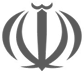 وزارت علوم، تحقیقات و فنّاوری  مرکز نظارت و ارزیابی آموزش عالیارزیابی عملکرد مؤسسه های پژوهشیکاربرگ اطلاعات مؤسسه های پژوهشیدر حوزۀ علوم کشاورزی و دامپرورینام مؤسسه:........................تاریخ تهیه گزارش:.............باسمه تعالیمرکز نظارت، ارزیابی و تضمین کیفیت وزارت علوم، تحقیقات و فنّاوری، در راستای مأموریت های خود، از سال 1397 طراحی و تدوین مدلی ملّی و جامع برای «ارزیابی مؤسسه‌های پژوهشی» را با بهره گیری از نظرات ارزشمند صاحب نظران حوزۀ پژوهش و براساس مطالعۀ تجربیات و اسناد بین‌المللی و تجربه‌های پیشین ملّی و مبتنی بر نظامی ساخت‌مند با اهدافی از جمله: ارائۀ تصویری روشن از وضعیت مؤسسه وکمک به اصلاح برنامه ها و فرایندهای درونی مؤسسه، اصلاح راهبردها و سیاست های وزارت در حوزۀ فعالیت مؤسسه و فراهم آوردن امکان اطلاع رسانی و پاسخگویی مؤسسه به ذی نفعان درونی و بیرونی در پیش گرفت و پس از طراحی اولیۀ مدل ارزیابی، در پیمایشی ملّی نظر صاحب نظران پژوهش دربارۀ وزن ابعاد، شاخص ها و سنجه ها اخذ و بر اساس آن مدل نهایی تدوین شد که چارچوب اصلي آن در وبگاه مرکز به آدرس  nezarat.msrt.irقابل مشاهده است. در این مدل، رویکرد اصلی ارزیابی، «فرایندگرایی» است و در آن براساس چرخۀ عملکردِ مؤسسه، شش عنصر «برنامهریزی»، «درونداد»، «فرایند اجرایی»، «برونداد»، «پیامد» و «تأثیر» فعالیتهای پژوهشی مؤسسه مبتنی بر چارک های «تناسب»، «کارایی»، «اثربخشی» و «سودمندی» مورد ارزیابی قرار می گیرد. ارزیابی مؤسسهها منطبق بر مأموریتهای تخصصی آنها در شش گونۀ پژوهشی شامل: «علوم اجتماعی و انسانی»، «علوم پزشکی وسلامت»، «علوم طبیعی»، «علوم کشاورزی ودامپروری»، «علوم مهندسی و فنّاوری» و «هنر و معماری» تدوین شده و براساس هرگونۀ علمی، ابعاد، شاخصها و سنجههای ارزیابی در هر یک از چارک های عملکردی مؤسسه طراحی شده است.با توجه به اینکه این مدل در مرحلۀ پیاده سازی آزمایشی و اعتبار سنجی قرار دارد، کاربرگ پیش رو به منظور جمع آوری اطلاعات پایه و عملکردی مؤسسه ها در سال 1397 طراحی شده است لذا خواهشمند است با دقت در تکمیل این کاربرگ و انعکاس نظرات و پیشنهادهای خود در تکمیل این مدل مشارکت نمایید.شایان ذکر است پس از اعتبار سنجی کاربرگ های تکمیلی بر اساس مستندات و بازدیدهای میدانی توسط گروه های اعزامی از هیئت های نظارت، ارزیابی و تضمین کیفیت استانی، فرایند تحلیل نتایج آنها بر اساس شاخص‌های ارزیابی انجام و به مؤسسه ها اعلام خواهد شد. شایان ذکر است کتاب راهنمای مدل ارزیابی شامل مطالعات و بررسی های علمی، تشریح مدل، تعاریف واژگان و شناسنامۀ شاخص‌ها و سنجه ها در حال تدوین است که در آیندۀ نزدیک منتشر خواهد شد.توجه:بازۀ زمانی ارزیابی از ابتدا تا انتهای سال 1397 است.همۀ ارقام ریالی به میلیون ریال و ارقام ارزی به هزار دلار ذکر شود.جدول1. مشخصات کلی مؤسسهجدول 2. اطلاعات دروندادهای مؤسسهجدول 3. اطلاعات فرایندهای مؤسسهجدول 4. اطلاعات بروندادهای مؤسسه
جدول 5. اطلاعات پیامدهای مؤسسه  نام مؤسسه:                                                                                                     نام مؤسسه:                                                                                                     نام مؤسسه:                                                                                                   نام و نام خانوادگی رئیس/ سرپرست: نام و نام خانوادگی رئیس/ سرپرست: نام و نام خانوادگی رئیس/ سرپرست: تاریخ اخذ مجوز اصولی:        تاریخ اخذ مجوز اصولی:        تاریخ اخذ مجوز قطعی:تاریخ اخذ مجوز قطعی:استان و شهر محل استقرار:استان و شهر محل استقرار:ساختار سازمانی پژوهشگاه  مؤسسۀ پژوهشی     پژوهشکده  مرکز پژوهشی     گروه پژوهشی تعداد گروه های پژوهشی:....................................وابستگی تشکیلاتی درون دانشگاهی وابسته به وزارت علوم  وابسته به  نهاد های عمومی وابسته به دستگاه های اجرایی  خصوصی نام دستگاه  مادر:...............وابستگی تشکیلاتی درون دانشگاهی وابسته به وزارت علوم  وابسته به  نهاد های عمومی وابسته به دستگاه های اجرایی  خصوصی نام دستگاه  مادر:...............نوع فعالیت های پژوهشی  بنیادی             کاربردی      توسعه اینوع فعالیت های پژوهشی  بنیادی             کاربردی      توسعه ایحوزۀ اصلی فعالیت:  علوم انسانی  و اجتماعی    علوم پزشکی و سلامت   علوم طبیعی (پایه)  علوم کشاورزی و دامپروری     علوم مهندسی و فنّاوری  هنر و معماریدانشجو        دارد     ندارد  اساسنامۀ مصوّب   دارد      نداردتاريخ ابلاغ اساسنامه:  ...............       اساسنامۀ مصوّب   دارد      نداردتاريخ ابلاغ اساسنامه:  ...............      هيئت امنا  دارد    ندارد هيئت امنا  دارد    ندارد آيا رئيس/سرپرست موسسه شغل اجرايي ديگري دارد؟    بلي   خير اگربله، عنوان شغل : .........................  نشانی: نشانی: نشانی: تلفن ثابت: تلفن ثابت: تلفن ثابت: صندوق پستی:  صندوق پستی:  صندوق پستی:  دورنگار:                                دورنگار:                                دورنگار:                                رایانامه(پست الکترونیکی):رایانامه(پست الکترونیکی):رایانامه(پست الکترونیکی):نشانی وبگاه :نشانی وبگاه :نشانی وبگاه :عنوانعنوانعنوانمقدارمقدارمستندات مورد نیاز برای اعتبار سنجیمستندات مشاهده شده توسط گروه بازدیدعنوانعنوانعنوانخوداظهاری مؤسسهمورد تأیید کارگروهمستندات مورد نیاز برای اعتبار سنجیمستندات مشاهده شده توسط گروه بازدیداعتبارات عمومی (دولتی) جاری مصوباعتبارات عمومی (دولتی) جاری مصوباعتبارات عمومی (دولتی) جاری مصوببودجه تفصيلياعتبارات عمومی (دولتی) تملک دارایی مصوب اعتبارات عمومی (دولتی) تملک دارایی مصوب اعتبارات عمومی (دولتی) تملک دارایی مصوب بودجه تفصيليمیزان (ارزش) کمک‌های مالی جذب شده براي پژوهشمیزان (ارزش) کمک‌های مالی جذب شده براي پژوهشمیزان (ارزش) کمک‌های مالی جذب شده براي پژوهشمستندات مثبتهمیزان (ارزش) کمک های مالی پژوهشی دریافتی از سازمان‌هاي بين‌المللي میزان (ارزش) کمک های مالی پژوهشی دریافتی از سازمان‌هاي بين‌المللي میزان (ارزش) کمک های مالی پژوهشی دریافتی از سازمان‌هاي بين‌المللي مستندات مثبتهتعداد پژوهشگرانتمام وقتتمام وقتاحکام کارگزینیفهرست پرداخت بیمهفهرست حقوق و مزاياتعداد پژوهشگراننیمه وقتنیمه وقتاحکام کارگزینیفهرست پرداخت بیمهفهرست حقوق و مزاياتعداد پژوهشگران دارای مدرکدکتریدکتریاحکام کارگزینیفهرست پرداخت بیمهفهرست حقوق و مزاياتعداد پژوهشگران دارای مدرککارشناسی ارشد (یا دکتری عمومی)کارشناسی ارشد (یا دکتری عمومی)احکام کارگزینیفهرست پرداخت بیمهفهرست حقوق و مزاياتعداد پژوهشگران دارای مدرککارشناسیکارشناسیاحکام کارگزینیفهرست پرداخت بیمهفهرست حقوق و مزاياتعداد پژوهشگران بر حسب جنسیتزنزناحکام کارگزینیفهرست پرداخت بیمهفهرست حقوق و مزاياتعداد پژوهشگران بر حسب جنسیتمردمرداحکام کارگزینیفهرست پرداخت بیمهفهرست حقوق و مزاياتعداد اعضای هیئت علمی بر اساس مرتبۀ علمیمربیمربیاحکام کارگزینیفهرست پرداخت بیمهفهرست حقوق و مزاياتعداد اعضای هیئت علمی بر اساس مرتبۀ علمیاستادیاراستادیاراحکام کارگزینیفهرست پرداخت بیمهفهرست حقوق و مزاياتعداد اعضای هیئت علمی بر اساس مرتبۀ علمیدانشیاردانشیاراحکام کارگزینیفهرست پرداخت بیمهفهرست حقوق و مزاياتعداد اعضای هیئت علمی بر اساس مرتبۀ علمیاستاداستاداحکام کارگزینیفهرست پرداخت بیمهفهرست حقوق و مزاياتعداد کل کارکنانتعداد کل کارکنانتعداد کل کارکناناحکام کارگزینیفهرست پرداخت بیمهفهرست حقوق و مزايامتراژ فضای فیزیکی پژوهشیمتراژ فضای فیزیکی پژوهشیمتراژ فضای فیزیکی پژوهشینقشه فضاي كالبدي/ بازديد ميداانيتعداد رایانه‌ هاتعداد رایانه‌ هاتعداد رایانه‌ هامستندات اموالمیزان پهنای باند اینترنتمیزان پهنای باند اینترنتمیزان پهنای باند اینترنتقرارداد خريدارزش ریالی امکانات آزمایشگاهیارزش ریالی امکانات آزمایشگاهیارزش ریالی امکانات آزمایشگاهیمستندات حسابداري تعهديارزش ریالی امکانات کارگاهیارزش ریالی امکانات کارگاهیارزش ریالی امکانات کارگاهیمستندات حسابداري تعهديتعداد پایگاه‌های اطلاعاتی تخصصی تعداد پایگاه‌های اطلاعاتی تخصصی داخلیقرارداد/ تفاهم نامه / ساير مستندات مثبتهتعداد پایگاه‌های اطلاعاتی تخصصی تعداد پایگاه‌های اطلاعاتی تخصصی خارجیقرارداد/ تفاهم نامه / ساير مستندات مثبتهتعداد پژوهشگرانی که در مجامع تخصصی( کنفرانس)  شرکت کرده اندتعداد پژوهشگرانی که در مجامع تخصصی( کنفرانس)  شرکت کرده اندداخلیگواهی شرکت در مجامعتعداد پژوهشگرانی که در مجامع تخصصی( کنفرانس)  شرکت کرده اندتعداد پژوهشگرانی که در مجامع تخصصی( کنفرانس)  شرکت کرده اندخارجیگواهی شرکت در مجامعتعداد عناوین نشریات تخصصی موجود در کتابخانهتعداد عناوین نشریات تخصصی موجود در کتابخانهتعداد عناوین نشریات تخصصی موجود در کتابخانهسامانه كتابخانه/ اطلاع رسانيتعداد عناوین کتاب های موجود درکتابخانهتعداد عناوین کتاب های موجود درکتابخانهتخصصیسامانه كتابخانه/ اطلاع رسانيتعداد عناوین کتاب های موجود درکتابخانهتعداد عناوین کتاب های موجود درکتابخانهمرجعسامانه كتابخانه/ اطلاع رسانيعنوانعنوانوضعیتوضعیتمستندات مورد نیاز برای اعتبار سنجیمستندات مشاهده شده توسط گروه بازدیدعنوانعنوانخود اظهاری مؤسسه (دارد/ ندارد)مورد تأیید کارگروهمستندات مورد نیاز برای اعتبار سنجیمستندات مشاهده شده توسط گروه بازدیدعضویت در کنسرسیوم‌های مشترک پژوهشی با سایر مؤسسه‌هاعضویت در کنسرسیوم‌های مشترک پژوهشی با سایر مؤسسه‌هاتفاهم نامه / مستند عضويتسازوکارهای حقوقی مرتبط با تسهیم منافع مادّی و فکری پژوهش‌ها در مؤسسهسازوکارهای حقوقی مرتبط با تسهیم منافع مادّی و فکری پژوهش‌ها در مؤسسهآيين نامه / دستورالعمل مصوبمقررات (آیین نامه و شیوه نامه ها) و نظام اجرایی پژوهش در مؤسسهمقررات (آیین نامه و شیوه نامه ها) و نظام اجرایی پژوهش در مؤسسهآيين نامه / دستورالعمل مصوبسازوکار اخذ پروژۀ خارجی(تقاضا محور) و مدیریت پروژه در مؤسسهسازوکار اخذ پروژۀ خارجی(تقاضا محور) و مدیریت پروژه در مؤسسهآيين نامه / دستورالعمل مصوبسازو کار برون سپاری پروژه های پژوهشی در مؤسسهسازو کار برون سپاری پروژه های پژوهشی در مؤسسهآيين نامه / دستورالعمل مصوببرنامه‌ برای پیشبرد فعالیت‌های پژوهشیراهبردینسخه مصوب برنامهبرنامه‌ برای پیشبرد فعالیت‌های پژوهشیبلندمدتنسخه مصوب برنامهبرنامه‌ برای پیشبرد فعالیت‌های پژوهشیمیان‌مدتنسخه مصوب برنامهبرنامه‌ برای پیشبرد فعالیت‌های پژوهشیکوتاه‌مدتنسخه مصوب برنامهنظام سنجش، هدایت و نظارت برای پژوهشگران و فعالیت‌های پژوهشی مؤسسهنظام سنجش، هدایت و نظارت برای پژوهشگران و فعالیت‌های پژوهشی مؤسسهآيين نامه / دستورالعمل مصوبعنوانعنوانعنوانعنوانمقدارمقدارمستندات مورد نیاز برای اعتبار سنجیمستندات مشاهده شده توسط گروه بازدیدعنوانعنوانعنوانعنوانخوداظهاری مؤسسهمورد تأیید کارگروهمستندات مورد نیاز برای اعتبار سنجیمستندات مشاهده شده توسط گروه بازدیدتعداد مقالات منتشر شدۀ پژوهشيتعداد مقالات منتشر شدۀ پژوهشيتعداد مقالات منتشر شدۀ پژوهشيتعداد مقالات منتشر شدۀ پژوهشيفهرست آدرس محل انتشار  یا نمایه شدۀ مقالات / گزارش دريافتي از پايگاه مربوطهتعداد مقالات منتشر شدۀ ترویجی و مروریتعداد مقالات منتشر شدۀ ترویجی و مروریتعداد مقالات منتشر شدۀ ترویجی و مروریتعداد مقالات منتشر شدۀ ترویجی و مروریفهرست آدرس محل انتشار  یا نمایه شدۀ مقالات / گزارش دريافتي از پايگاه مربوطهتعداد مقالات نمايه شدهدر نمایه های ملّیدر نمایه های ملّیدر نمایه های ملّیفهرست آدرس محل انتشار  یا نمایه شدۀ مقالات / گزارش دريافتي از پايگاه مربوطهتعداد مقالات نمايه شدهدر نمایه های بین المللیدر نمایه های بین المللیدر نمایه های بین المللیفهرست آدرس محل انتشار  یا نمایه شدۀ مقالات / گزارش دريافتي از پايگاه مربوطهمتوسط ارجاعات به مقالات مؤسسهدر نمایه های داخلیدر نمایه های داخلیدر نمایه های داخلیگزارش دريافتي از پايگاه مربوطهمتوسط ارجاعات به مقالات مؤسسهدر نمایه های خارجیدر نمایه های خارجیدر نمایه های خارجیگزارش دريافتي از پايگاه مربوطهتعداد مجله‌های علمي منتشرۀ مؤسسهتعداد مجله‌های علمي منتشرۀ مؤسسهتعداد مجله‌های علمي منتشرۀ مؤسسهتعداد مجله‌های علمي منتشرۀ مؤسسهنسخ مجلهتعدادکتاب‌ها یا فصول کتاب منتشرۀ مؤسسهتصنیفیتصنیفیتصنیفیفهرست عناوین  کتاب ها و فصول کتاب‌ها به همراه شماره شابک و فیپاتعدادکتاب‌ها یا فصول کتاب منتشرۀ مؤسسهتألیفیتألیفیتألیفیفهرست عناوین  کتاب ها و فصول کتاب‌ها به همراه شماره شابک و فیپاتعدادکتاب‌ها یا فصول کتاب منتشرۀ مؤسسهترجمه‌ایترجمه‌ایترجمه‌ایفهرست عناوین  کتاب ها و فصول کتاب‌ها به همراه شماره شابک و فیپاتعدادکتاب‌ها یا فصول کتاب منتشرۀ مؤسسهمشترک منتشر شدۀ بین المللیمشترک منتشر شدۀ بین المللیمشترک منتشر شدۀ بین المللیفهرست عناوین  کتاب ها و فصول کتاب‌ها به همراه شماره شابک و فیپاتعداد دست‌نامه‌های (Handbook) تدوین شده در مؤسسهتعداد دست‌نامه‌های (Handbook) تدوین شده در مؤسسهتعداد دست‌نامه‌های (Handbook) تدوین شده در مؤسسهتعداد دست‌نامه‌های (Handbook) تدوین شده در مؤسسهنسخ موجود13. تعداد گزارش فنی و دستور عمل تخصصی تدوین شده در موسسه13. تعداد گزارش فنی و دستور عمل تخصصی تدوین شده در موسسه13. تعداد گزارش فنی و دستور عمل تخصصی تدوین شده در موسسه13. تعداد گزارش فنی و دستور عمل تخصصی تدوین شده در موسسهمجوزها/ گزارش ها و ساير مستندات14. تعداد نرم افزارهای تخصصی توسعه یافته14. تعداد نرم افزارهای تخصصی توسعه یافته14. تعداد نرم افزارهای تخصصی توسعه یافته14. تعداد نرم افزارهای تخصصی توسعه یافتهمجوزها/ گزارش ها و ساير مستنداتتعداد رویدادهای علمی تخصصی برگزار شده در سطح ملّی یا بین‌المللی در مؤسسه كنفرانس و همایش كنفرانس و همایش15. ملیمجوزها/ گزارش ها و ساير مستنداتتعداد رویدادهای علمی تخصصی برگزار شده در سطح ملّی یا بین‌المللی در مؤسسه كنفرانس و همایش كنفرانس و همایش16.بین‌المللیمجوزها/ گزارش ها و ساير مستنداتتعداد رویدادهای علمی تخصصی برگزار شده در سطح ملّی یا بین‌المللی در مؤسسهكارگاه آموزشي و مدرسۀ تابستانیكارگاه آموزشي و مدرسۀ تابستانی17. ملیمجوزها/ گزارش ها و ساير مستنداتتعداد رویدادهای علمی تخصصی برگزار شده در سطح ملّی یا بین‌المللی در مؤسسهكارگاه آموزشي و مدرسۀ تابستانیكارگاه آموزشي و مدرسۀ تابستانی18. بین‌المللیمجوزها/ گزارش ها و ساير مستنداتتعداد رویدادهای علمی تخصصی برگزار شده در سطح ملّی یا بین‌المللی در مؤسسه     میزگردتخصصی     میزگردتخصصی19. ملیمجوزها/ گزارش ها و ساير مستنداتتعداد رویدادهای علمی تخصصی برگزار شده در سطح ملّی یا بین‌المللی در مؤسسه     میزگردتخصصی     میزگردتخصصی20. بین‌المللیمجوزها/ گزارش ها و ساير مستندات                   21. تعداد مدل ها و شبیه سازهای توسعه یافته                   21. تعداد مدل ها و شبیه سازهای توسعه یافته                   21. تعداد مدل ها و شبیه سازهای توسعه یافته                   21. تعداد مدل ها و شبیه سازهای توسعه یافتهگزارش هاي فني و علمي/ بازديد میدانیتعداد کل طرح‌های پژوهشیتعداد کل طرح‌های پژوهشی22.آغاز شده در سال ارزیابی22.آغاز شده در سال ارزیابیفهرست طرح های پژوهشی(شامل: عنوان طرح، تاريخ شروع و پايان، هزينه، وضعيت فعلي طرح) بانضمام قرارداد و گواهي انجام كارتعداد کل طرح‌های پژوهشیتعداد کل طرح‌های پژوهشی23. خاتمه یافته در سال ارزیابی23. خاتمه یافته در سال ارزیابیفهرست طرح های پژوهشی(شامل: عنوان طرح، تاريخ شروع و پايان، هزينه، وضعيت فعلي طرح) بانضمام قرارداد و گواهي انجام كارتعداد طرح‌های پژوهشی بين‌الملليتعداد طرح‌های پژوهشی بين‌المللي24. خاتمه یافته در سال ارزیابی24. خاتمه یافته در سال ارزیابیفهرست طرح های پژوهشی(شامل: عنوان طرح، تاريخ شروع و پايان، هزينه، وضعيت فعلي طرح) بانضمام قرارداد و گواهي انجام كارتعداد طرح‌هاي پژوهشي خارجي (تقاضا محور)تعداد طرح‌هاي پژوهشي خارجي (تقاضا محور)آغاز شده در سال ارزیابیآغاز شده در سال ارزیابیفهرست طرح های پژوهشی(شامل: عنوان طرح، تاريخ شروع و پايان، هزينه، وضعيت فعلي طرح) بانضمام قرارداد و گواهي انجام كارتعداد طرح‌هاي پژوهشي خارجي (تقاضا محور)تعداد طرح‌هاي پژوهشي خارجي (تقاضا محور)25. خاتمه یافته در سال ارزیابی25. خاتمه یافته در سال ارزیابیفهرست طرح های پژوهشی(شامل: عنوان طرح، تاريخ شروع و پايان، هزينه، وضعيت فعلي طرح) بانضمام قرارداد و گواهي انجام كارتعداد اختراعات ثبت شدهتعداد اختراعات ثبت شده26. ملّی26. ملّیگواهی ثبت علمی اختراعات از سازمان پژوهش‌های علمی و صنعتی ایرانتعداد اختراعات ثبت شدهتعداد اختراعات ثبت شده27. بین المللی27. بین المللیگواهی ثبت علمی اختراعات از سازمان پژوهش‌های علمی و صنعتی ایران     28. تعداد ثبت ژن انجام شده توسط مؤسسه      28. تعداد ثبت ژن انجام شده توسط مؤسسه      28. تعداد ثبت ژن انجام شده توسط مؤسسه      28. تعداد ثبت ژن انجام شده توسط مؤسسه گواهی ثبت در بانک ژن ایران     29. تعداد کشفیات ثبت شده     29. تعداد کشفیات ثبت شده     29. تعداد کشفیات ثبت شده     29. تعداد کشفیات ثبت شدهگواهی ثبت در مراجع بین‌المللی30. تعداد مواد و فرایندهای جدید یا بهبود یافته30. تعداد مواد و فرایندهای جدید یا بهبود یافته30. تعداد مواد و فرایندهای جدید یا بهبود یافته30. تعداد مواد و فرایندهای جدید یا بهبود یافتهگزارش هاي فني و علمي/ بازديد میدانیتعداد پژوهشگران برگزیدۀ مؤسسهتعداد پژوهشگران برگزیدۀ مؤسسه31. در رویدادهای استانی31. در رویدادهای استانیگواهی های برگزیدگیتعداد پژوهشگران برگزیدۀ مؤسسهتعداد پژوهشگران برگزیدۀ مؤسسه32. در رویدادهای ملّی32. در رویدادهای ملّیگواهی های برگزیدگیتعداد پژوهشگران برگزیدۀ مؤسسهتعداد پژوهشگران برگزیدۀ مؤسسه33.در رویدادهای بین‌المللی33.در رویدادهای بین‌المللیگواهی های برگزیدگی                34. تعداد جایزه‌های پژوهشی دریافت شده                34. تعداد جایزه‌های پژوهشی دریافت شده                34. تعداد جایزه‌های پژوهشی دریافت شده                34. تعداد جایزه‌های پژوهشی دریافت شدهگواهی های برگزیدگی              35. تعداد نرم افزار های توسعه یافته              35. تعداد نرم افزار های توسعه یافته              35. تعداد نرم افزار های توسعه یافته              35. تعداد نرم افزار های توسعه یافتهگزارش هاي فني و علمي/ بازديد از نمونه موجود                     36. تعداد طرح نیمه صنعتی(pilot) انجام شده                      36. تعداد طرح نیمه صنعتی(pilot) انجام شده                      36. تعداد طرح نیمه صنعتی(pilot) انجام شده                      36. تعداد طرح نیمه صنعتی(pilot) انجام شده گزارش هاي فني و علمي/ بازديد از نمونه موجود    37. تعداد نمونۀ اوليۀ محصول (prototype) توسعه یافته    37. تعداد نمونۀ اوليۀ محصول (prototype) توسعه یافته    37. تعداد نمونۀ اوليۀ محصول (prototype) توسعه یافته    37. تعداد نمونۀ اوليۀ محصول (prototype) توسعه یافتهگزارش هاي فني و علمي/ بازديد از نمونه موجود        38. تعداد نشان تجاري ثبت شده        38. تعداد نشان تجاري ثبت شده        38. تعداد نشان تجاري ثبت شده        38. تعداد نشان تجاري ثبت شدهگواهی های ثبت نشان تجاری      39. مبلغ درآمد خدمات آزمایشگاهی      39. مبلغ درآمد خدمات آزمایشگاهی      39. مبلغ درآمد خدمات آزمایشگاهی      39. مبلغ درآمد خدمات آزمایشگاهیبررسي اسناد مالي دريافتني    40. مبلغ اعتبارات هزینه شده در بخش آزمایشگاهی    40. مبلغ اعتبارات هزینه شده در بخش آزمایشگاهی    40. مبلغ اعتبارات هزینه شده در بخش آزمایشگاهی    40. مبلغ اعتبارات هزینه شده در بخش آزمایشگاهیبررسي اسناد مالي دريافتني    41. مبلغ درآمد خدمات مشاوره ای    41. مبلغ درآمد خدمات مشاوره ای    41. مبلغ درآمد خدمات مشاوره ای    41. مبلغ درآمد خدمات مشاوره ایبررسي اسناد مالي دريافتني     42. مبلغ اعتبارات هزینه شده در بخش مشاوره ای     42. مبلغ اعتبارات هزینه شده در بخش مشاوره ای     42. مبلغ اعتبارات هزینه شده در بخش مشاوره ای     42. مبلغ اعتبارات هزینه شده در بخش مشاوره ایبررسي اسناد مالي دريافتني     43. مبلغ درآمد خدمات آموزشی فنی و تخصصی     43. مبلغ درآمد خدمات آموزشی فنی و تخصصی     43. مبلغ درآمد خدمات آموزشی فنی و تخصصی     43. مبلغ درآمد خدمات آموزشی فنی و تخصصیبررسي اسناد مالي دريافتني   44. مبلغ اعتبارات هزینه شده در بخش خدمات آموزشی فنی و تخصصی   44. مبلغ اعتبارات هزینه شده در بخش خدمات آموزشی فنی و تخصصی   44. مبلغ اعتبارات هزینه شده در بخش خدمات آموزشی فنی و تخصصی   44. مبلغ اعتبارات هزینه شده در بخش خدمات آموزشی فنی و تخصصیبررسي اسناد مالي دريافتنيکل هزینه های پژوهشی مؤسسهکل هزینه های پژوهشی مؤسسهکل هزینه های پژوهشی مؤسسهکل هزینه های پژوهشی مؤسسهبودجه تفصيلي / اسناد مالي/ گزارشات حسابرسيکل هزینۀ کارکنانکل هزینۀ کارکنانکل هزینۀ کارکنانکل هزینۀ کارکنانبودجه تفصيلي / اسناد مالي/ گزارشات حسابرسيهزینۀ حقوق و دستمزد کل کارکنانهزینۀ حقوق و دستمزد کل کارکنانهزینۀ حقوق و دستمزد کل کارکنانهزینۀ حقوق و دستمزد کل کارکنانبودجه تفصيلي / اسناد مالي/ گزارشات حسابرسيهزینۀ حقوق و دستمزد پژوهشگرانهزینۀ حقوق و دستمزد پژوهشگرانهزینۀ حقوق و دستمزد پژوهشگرانهزینۀ حقوق و دستمزد پژوهشگرانبودجه تفصيلي / اسناد مالي/ گزارشات حسابرسيعنوانعنوانمقدارمقدارمستندات مورد نیاز برای اعتبار سنجیمستندات مشاهده شده توسط گروه بازدیدعنوانعنوانخوداظهاری مؤسسهمورد تأیید کارگروهمستندات مورد نیاز برای اعتبار سنجیمستندات مشاهده شده توسط گروه بازدیدمبلغ کل درآمدهاي پژوهشيمبلغ کل درآمدهاي پژوهشياسناد مالی / گزارش حسابرسیحجم (ریالی) قراردادهای پژوهشی کل قراردادهااسناد مالی / گزارش حسابرسیحجم (ریالی) قراردادهای پژوهشی قراردادهای همکاری با صنعت اسناد مالی / گزارش حسابرسیحجم (ریالی) قراردادهای پژوهشی قراردادهای همکاری با دولتاسناد مالی / گزارش حسابرسیمبلغ درآمد پژوهشی حاصل ازدریافت رویالتیاسناد مالی / گزارش حسابرسیمبلغ درآمد پژوهشی حاصل ازفروش اختراعاسناد مالی / گزارش حسابرسیمبلغ درآمد پژوهشی حاصل ازفروش دانش فنّی اسناد مالی / گزارش حسابرسیمبلغ درآمد پژوهشی حاصل ازانتشاراتاسناد مالی / گزارش حسابرسیمبلغ درآمد پژوهشی حاصل ازسایر با ذکر عنوانمیزان ساعت های ارائۀ مشاورۀ تخصصی میزان ساعت های ارائۀ مشاورۀ تخصصی قراردادهامیزان ساعت های آموزش های تخصصی میزان ساعت های آموزش های تخصصی فهرست میزان ساعات دوره ها / نفرات شرکت کننده/ مدرسان/ حوزۀ تخصصیتعداد روش‌شناسی های جدید کاشت و برداشتتعداد روش‌شناسی های جدید کاشت و برداشتفهرست میزان ساعات دوره ها / نفرات شرکت کننده/ مدرسان/ حوزۀ تخصصیمیزان توسعه روش های اصلاح ژنتیک دام ،طیور و آبزیانمیزان توسعه روش های اصلاح ژنتیک دام ،طیور و آبزیانفهرست میزان ساعات دوره ها / نفرات شرکت کننده/ مدرسان/ حوزۀ تخصصیتعداد پژوهش های مؤسسه که به کاهش هزینه‌های تولید منجر شده  تعداد پژوهش های مؤسسه که به کاهش هزینه‌های تولید منجر شده  گواهی ثبت/ سایر مستنداتتعداد  محصول بهبود یافته حاصل از پژوهش‌های مؤسسهتعداد  محصول بهبود یافته حاصل از پژوهش‌های مؤسسهقراردادها/ سایر مستندات مثبته تعداد فرایندهای بهبود یافته حاصل از پژوهش‌های مؤسسهتعداد فرایندهای بهبود یافته حاصل از پژوهش‌های مؤسسهقراردادها/ سایر مستندات مثبته میزان بهبود کیفیت محصول/فرایندمیزان بهبود کیفیت محصول/فرایندقراردادها/ سایر مستندات مثبته تعداد استانداردهای جدید فنّی و تخصصی حاصل از پژوهش های مؤسسهتعداد استانداردهای جدید فنّی و تخصصی حاصل از پژوهش های مؤسسهتأییدیۀ سازمان استانداردتعداد پژوهش های مؤسسه که به بومی سازی دانش و فنّاوري منجر شدهتعداد پژوهش های مؤسسه که به بومی سازی دانش و فنّاوري منجر شدهتفاهم نامه/ قرارداد اجراتعداد پژوهش های مؤسسه که به انتقال دانش و فنّاوري منجر شده تعداد پژوهش های مؤسسه که به انتقال دانش و فنّاوري منجر شده قراردادهای انتقال فنّاوریتعداد شركت‌هاي نوپای تأسیس شده در مؤسسهتعداد شركت‌هاي نوپای تأسیس شده در مؤسسهفهرست اطلاعات شرکت های ثبت شده/ گواهی ثبت شرکت ها